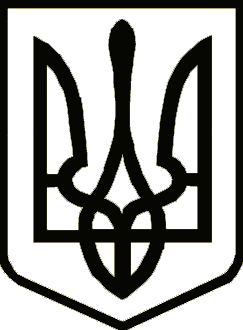 УКРАЇНАЧЕРНІГІВСЬКА ОБЛАСНА ДЕРЖАВНА АДМІНІСТРАЦІЯУПРАВЛІННЯ КАПІТАЛЬНОГО БУДІВНИЦТВАН А К А ЗПро затвердження Порядку повідомлення про наявність реального/потенційного конфлікту інтересів членом конкурсної комісії на зайняття посад державної служби в Управлінні Відповідно до Закону України «Про запобігання корупції», абзацу 7 розділу І Антикорупційної програми Чернігівської обласної державної адміністрації на 2021-2023 роки, затвердженої розпорядженням голови Чернігівської обласної державної адміністрації від 11.06.2021 № 732                 (зі змінами, внесеними розпорядженням голови Чернігівської обласної державної адміністрації від 18.08.2021 № 833),н а к а з у ю :1. Затвердити Порядок повідомлення про наявність реального/ потенційного конфлікту інтересів членом конкурсної комісії на зайняття посад державної служби в Управлінні капітального будівництва Чернігівської обласної державної адміністрації, що додається. 2. Головному спеціалісту з питань запобігання та виявлення корупції Управління (Ірині ВАСИЛЬЧЕНКО) довести цей наказ до відома членів конкурсної комісії на зайняття посад державної служби в Управлінні капітального будівництва Чернігівської обласної державної адміністрації.3. Контроль за виконанням даного наказу залишаю за собою.В.о. начальника                                                                      Наталія КОВАЛЬЧУКДодаток
до наказу начальника Управління капітального будівництва Чернігівської обласної державної адміністрації
24 вересня 2021 року № 162Порядок повідомлення про наявність реального/потенційного конфлікту інтересів членом конкурсної комісії на зайняття посад державної служби в Управлінні капітального будівництва Чернігівської обласної державної адміністраціїІ. Загальні положення1.1. Цей Порядок розроблено відповідно до Закону України «Про запобігання корупції» (далі – Закон), підпункту 5.15 пункту 5 Положення про Управління капітального будівництва Чернігівської обласної державної адміністрації, затвердженого розпорядженням голови Чернігівської обласної державної адміністрації від 17.03.2020 № 161, абзацу сьомого розділу I Антикорупційної програми Чернігівської обласної державної адміністрації на 2021-2023 роки, затвердженої розпорядженням голови Чернігівської обласної державної адміністрації від 11.06.2021 № 732 (зі змінами, внесеними розпорядженням голови Чернігівської обласної державної адміністрації від 18.08.2021 № 833), з урахуванням методичних рекомендацій Національного агентства з питань запобігання корупції (далі – Національне агентство) щодо застосування окремих положень Закону України «Про запобігання корупції» стосовно запобігання та врегулювання конфлікту інтересів, дотримання обмежень щодо запобігання корупції.1.2. Цей Порядок визначає процедуру врегулювання конфлікту інтересів, що виник у діяльності членів конкурсної комісії на зайняття посад державної служби в Управлінні капітального будівництва Чернігівської обласної державної адміністрації (далі - Комісія) під час підготовки, розгляду та прийняття рішень щодо конкурсного відбору.1.3. У цьому Порядку терміни вживаються у значеннях, наведених у Законі:потенційний конфлікт інтересів - наявність у особи приватного інтересу у сфері, в якій вона виконує свої службові чи представницькі повноваження, що може вплинути на об’єктивність чи неупередженість прийняття нею рішень, або на вчинення чи невчинення дій під час виконання зазначених повноважень;реальний конфлікт інтересів - суперечність між приватним інтересом особи та її службовими чи представницькими повноваженнями, що впливає на об’єктивність або неупередженість прийняття рішень, або на вчинення чи невчинення дій під час виконання зазначених повноважень;приватний інтерес - будь-який майновий чи немайновий інтерес особи, у тому числі зумовлений особистими, сімейними, дружніми чи іншими позаслужбовими стосунками з фізичними чи юридичними особами, у тому числі ті, що виникають у зв’язку з членством або діяльністю в громадських, політичних, релігійних чи інших організаціях;спеціально уповноважені суб’єкти у сфері протидії корупції - органи прокуратури, Національної поліції, Національне антикорупційне бюро України, Національне агентство.ІІ. Запобігання конфлікту інтересів у діяльності членів Комісії2.1. Члени Комісії під час своєї діяльності зобов’язані:- вживати заходів щодо недопущення виникнення реального, потенційного конфлікту інтересів;- повідомляти безпосереднього керівника не пізніше наступного робочого дня з моменту, коли член Комісії дізнався чи повинен був дізнатися про наявність у нього реального/потенційного конфлікту інтересів;- не вчиняти дій та не приймати рішень в умовах реального конфлікту інтересів;- вживати заходів щодо врегулювання реального/потенційного конфлікту інтересів.2.2. У разі існування в члена Комісії сумнівів щодо наявності в нього конфлікту інтересів він має право звернутися за роз'ясненням до Національного агентства.2.3. У разі, якщо член Комісії не отримав підтвердження про відсутність конфлікту інтересів, він діє відповідно до вимог, передбачених Законом та цим Порядком.2.4. Якщо член Комісії отримав підтвердження про відсутність конфлікту інтересів, він звільняється від відповідальності, якщо в діях, щодо яких він звертався за роз'ясненням, пізніше було виявлено конфлікт інтересів.ІІІ. Порядок повідомлення членом Комісії про виникнення конфлікту інтересів та шляхи його врегулювання3.1. Член Комісії має повідомити про наявність у нього реального/потенційного конфлікту інтересів перед початком засідання Комісії або   розгляду (обговорення)  відповідного питання та  надати  пояснення  щодо всіх відомих йому обставин, які, на його думку, можуть вплинути або впливають на об'єктивність чи неупередженість прийняття ним рішень.3.2. Голова Комісії має забезпечити можливість повідомлення членом Комісії інформації про наявність у нього реального/потенційного конфлікту інтересів безпосередньо під час засідання Комісії до початку розгляду (обговорення) питання по суті.3.3. Член Комісії про наявність реального/потенційного конфлікту інтересів, який виник у нього під час діяльності у складі Комісії, повідомляє голову Комісії. 3.4. Члену Комісії рекомендується використовувати форму повідомлення про реальний/потенційний конфлікт інтересів, зразок якої наведено у додатку  1 до Порядку.3.5. Про конфлікт інтересів члена Комісії може повідомити під час засідання Комісії до початку розгляду (обговорення) питання по суті будь-який інший член Комісії або учасник засідання, якого безпосередньо стосується питання, що розглядається.В даному випадку рекомендується використовувати форму повідомлення про реальний/потенційний конфлікт інтересів, зразок якої наведено у додатку  1 до Порядку.3.6. Голова Комісії про наявність реального/потенційного конфлікту інтересів, який виник у нього під час діяльності у складі Комісії, повідомляє безпосереднього керівника, тобто начальника Управління. 3.7. Голові Комісії рекомендується використовувати форму повідомлення про реальний/потенційний конфлікт інтересів, зразок якої наведено у додатку  2 до Порядку.3.8. Про конфлікт інтересів голови Комісії може повідомити під час засідання Комісії до початку розгляду (обговорення) питання по суті будь-який інший член Комісії або учасник засідання, якого безпосередньо стосується питання, що розглядається.В даному випадку рекомендується використовувати форму повідомлення про реальний/потенційний конфлікт інтересів, зразок якої наведено у додатку  2 до Порядку.3.9. Повідомлення члена Комісії або голови Комісії про наявність у нього реального/потенційного конфлікту інтересів, а також повідомлення будь-якого члена Комісії про конфлікт інтересів іншого члена Комісії або голови Комісії невідкладно передається головному спеціалісту з питань запобігання та виявлення корупції Управління для належної реєстрації в Журналі реєстрації повідомлень про наявність - відсутність реального та/або потенційного конфлікту інтересів осіб Управління.3.10. Інформація щодо повідомлення членом Комісії або головою Комісії про  наявність у  нього реального/потенційного   конфлікту  інтересів,  а   також інформація щодо повідомлення членом Комісії про наявність у іншого члена Комісії або голови Комісії реального/потенційного конфлікту інтересів заноситься в протокол засідання Комісії.3.11. Адміністратор протягом однієї години з часу оформлення протоколу засідання Комісії надає копію протоколу головному спеціалісту з питань запобігання та виявлення корупції Управління.3.12. У разі виникнення реального/потенційного конфлікту інтересів у члена Комісії він не має права брати участь у прийнятті рішення Комісією з питання, щодо якого виникає конфлікт інтересів.3.13. Забороняється враховувати члена Комісії, який повідомив про конфлікт інтересів, під час визначення кількості членів Комісії, необхідних для правоможності розгляду Комісією відповідного питання. 3.14. Член Комісії може самостійно вжити заходів щодо врегулювання конфлікту інтересів шляхом позбавлення себе відповідного приватного інтересу з наданням підтверджуючих це документів голові Комісії.Такий захід врегулювання конфлікту інтересів повинен бути застосований до початку засідання Комісії, на якому розглядатиметься питання з приводу якого у члена Комісії виникає конфлікт інтересів.3.15. Копії документів, які підтверджують самостійне вжиття заходів членом Комісії щодо врегулювання конфлікту інтересів шляхом позбавлення себе відповідного приватного інтересу, протягом однієї години з часу закінчення засідання Комісії надаються головному спеціалісту з питань запобігання та виявлення корупції Управління.3.16. У разі, якщо членом Комісії самостійно не вжито заходів щодо врегулювання конфлікту інтересів або не надано підтверджуючих документів голові Комісії про позбавлення себе відповідного приватного інтересу, такий член Комісії може бути присутнім на засіданні Комісії без права голосу.3.17. У випадку, якщо неучасть члена Комісії у прийнятті рішень призведе до втрати правомочності Комісії, участь члена Комісії у прийнятті рішень має здійснюватися під зовнішнім контролем.3.18. Рішення про здійснення зовнішнього контролю за участю у прийнятті рішень членом Комісії, у якого виник конфлікт інтересів, приймається Комісією. У зазначеному рішенні визначаються форма контролю, уповноважена особа на проведення зовнішнього контролю, а також обов'язки члена Комісії у зв'язку із застосуванням зовнішнього контролю за прийняттям ним рішення.3.19. Уповноваженою особою на проведення зовнішнього контролю за прийняттям членом Комісії рішення, у зв’язку з яким у нього виник конфлікт інтересів, є головний спеціаліст з питань запобігання та виявлення корупції Управління.3.20. У разі тимчасової відсутності головного спеціаліста з питань запобігання та виявлення корупції  Управління  (відпустка,  відрядження, тощо) зовнішній контроль за прийняттям членом Комісії рішення, у зв’язку з яким у нього виник конфлікт інтересів, здійнюється будь-яким членом Комісії, визначеним головою Комісії.3.21. Якщо конфлікт інтересів має постійний характер, член Комісії, який повідомив про наявність у нього реального/потенційного конфлікту інтересів, за поданням голови Комісії на підставі рішення начальника Управління, оформленого наказом, повинен бути виключений зі складу Комісії. 3.22. Алгоритм дій врегулювання конфлікту інтересів голови Комісії аналогічний алгоритму дій врегулювання конфлікту інтересів члена Комісії, за винятком зазначених нижче положень Порядку:- у разі самостійного вжиття головою Комісії заходів щодо врегулювання конфлікту інтересів шляхом позбавлення себе відповідного приватного інтересу, ним надаються підтверджуючі це документи начальнику Управління;- рішення про здійснення зовнішнього контролю за участю у прийнятті рішень головою Комісії, у якого виник конфлікт інтересів, приймається начальником Управління;- якщо конфлікт інтересів має постійний характер, голова Комісії, який повідомив про наявність у нього реального/потенційного конфлікту інтересів, за поданням головного спеціаліста з питань запобігання та виявлення корупції Управління на підставі рішення начальника Управління, оформленого наказом, повинен бути виключений зі складу Комісії. 3.23. У разі встановлення факту неповідомлення членом Комісії/головою Комісії про виникнення у нього реального/потенційного конфлікту інтересів та/або вчинення ним дій в умовах реального конфлікту інтересів, головний спеціаліст з питань запобігання та виявлення корупції Управління повідомляє про такі факти спеціально уповноважених суб’єктів у сфері запобігання корупції.                      _____________________________________________Головний спеціаліст з питань запобігання та виявлення корупції Управління капітального будівництва Чернігівської обласної державної адміністрації                                      Ірина ВАСИЛЬЧЕНКОДодаток 1        до Порядку повідомлення про наявність реального/потенційного конфлікту інтересів членом конкурсної комісії на зайняття посад державної служби в Управлінні капітального будівництва Чернігівської обласної державної адміністраціїГолові конкурсної комісії на зайняття посад державної служби в Управлінні капітального будівництва Чернігівської обласноїдержавної адміністрації________________________________________________________________(ПІБ та посада особи, яка повідомляє)Повідомленняпро реальний/потенційний конфлікт інтересів ___________________________________________________________________________________________________________________________________________________________________________________________________________________________________________________________________________________________________________________________________________________(опис ситуації, в якій виник реальний /потенційний конфлікт інтересів, суть приватного інтересу, що впливає на об'єктивність прийняття рішення, чи вчинялися дії або приймалися рішення в умовах реального конфлікту інтересів) Додатки: Дата 								Підпис особи, яка повідомляєДодаток 2до Порядку повідомлення про наявність реального/потенційного конфлікту інтересів членом конкурсної комісії на зайняття посад державної служби в Управлінні капітального будівництва Чернігівської обласної державної адміністраціїНачальнику Управління капітальногобудівництва Чернігівської обласноїдержавної адміністрації________________________________________________________________(ПІБ та посада особи, яка повідомляє)Повідомленняпро реальний/потенційний конфлікт інтересів ___________________________________________________________________________________________________________________________________________________________________________________________________________________________________________________________________________________________________________________________________________________(опис ситуації, в якій виник реальний /потенційний конфлікт інтересів, суть приватного інтересу, що впливає на об'єктивність прийняття рішення, чи вчинялися дії або приймалися рішення в умовах реального конфлікту інтересів) Додатки: Дата 								Підпис особи, яка повідомляєвід 24 вересня 2021 р.       Чернігів№ 162